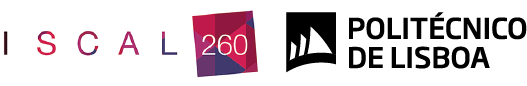 DECLARAÇÃODeclaro que (nome e n.º estudante) , compareceu hoje no ISCAL, entre as  e as , por motivo de: Teste	 Exame	 Apresentação de trabalho	 Outro Lisboa, ,A/O Docente1,,